Is It Fair?Read these examples and talk about whether what happens is fair or not fair. Sort them into two sections and write an explanation.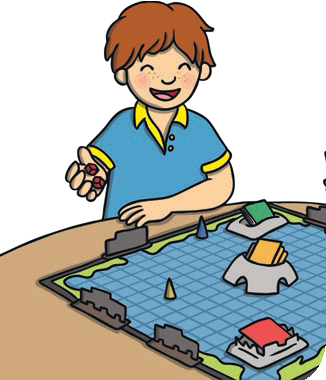 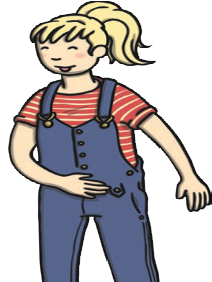 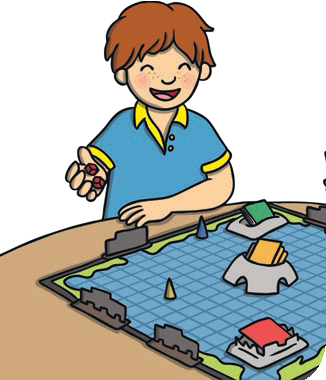 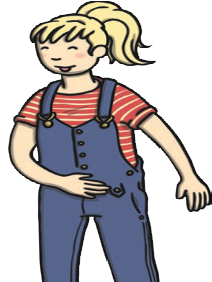 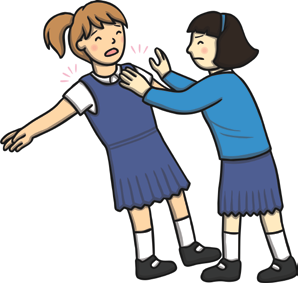 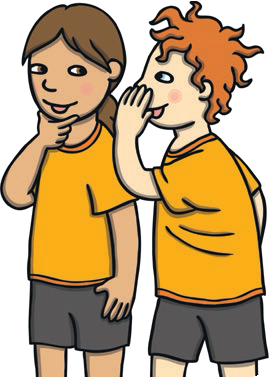 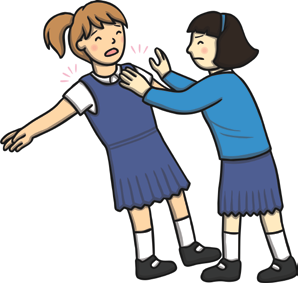 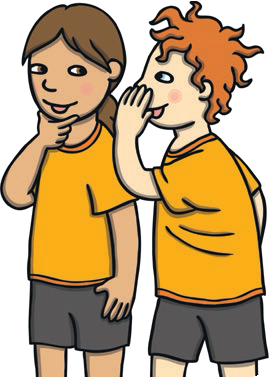 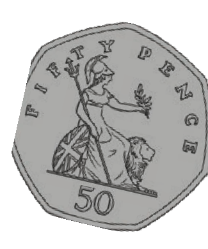 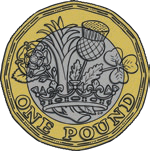 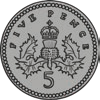 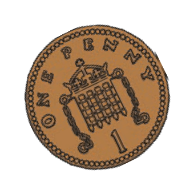 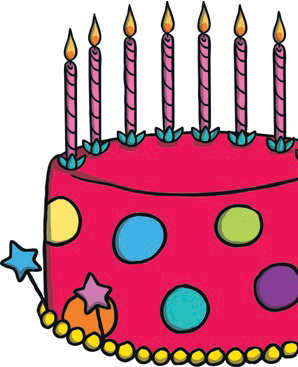 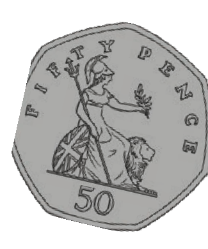 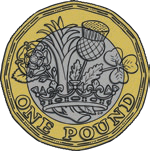 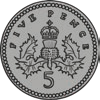 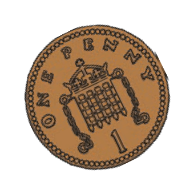 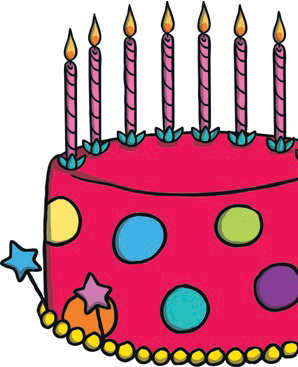 